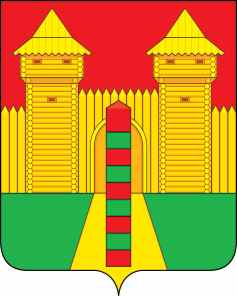 АДМИНИСТРАЦИЯ  МУНИЦИПАЛЬНОГО  ОБРАЗОВАНИЯ«ШУМЯЧСКИЙ  РАЙОН» СМОЛЕНСКОЙ  ОБЛАСТИРАСПОРЯЖЕНИЕот  04.02.2021г.  № 27-р         п. Шумячи1. Организовать в период с 20.02.2021 г. по 24.02.2021 г., с 05.03.2021 г. по 09.03.2021 г. дежурство должностных лиц Администрации муниципального образования «Шумячский район» Смоленской области.2. Утвердить прилагаемый график дежурств должностных лиц Администрации муниципального образования «Шумячский район» Смоленской области в период с 20.02.2021 г. по 24.02.2021 г., с 05.03.2021 г. по 09.03.2021 г.3.  Отделу по культуре и спорту, Отделу по образованию Администрации муниципального образования «Шумячский район» Смоленской области, организовать дежурство ответственных лиц, сформировать списки ответственных лиц и представить их в Администрацию муниципального образования «Шумячский район» Смоленской области в срок до 17.02.2021 г.  4. Директору МКУ «Автотранспортное учреждение Администрации муниципального образования «Шумячский район» Смоленской области» Е.П. Лукьянову обеспечить наличие дежурных автомобилей период с 20.02.2021 г. по 24.02.2021 г., с 05.03.2021 г. по 09.03.2021 г.5. Рекомендовать Главам муниципальных образований сельских поселений Шумячского района Смоленской области организовать дежурство ответственных лиц в период с 20.02.2021 г. по 24.02.2021 г., с 05.03.2021 г. по 09.03.2021 г.Списки ответственных лиц представить в срок до 17.02.2021 г.  в Администрацию муниципального образования «Шумячский район» Смоленской области.6. Контроль за исполнением настоящего распоряжения оставляю за собой.Глава муниципального образования«Шумячский район»  Смоленской области                                                А.Н. ВасильевГ Р А Ф И Кдежурств должностных лиц  Администрации муниципального образования «Шумячский район» Смоленской области в период с 20.02.2021 г. по 24.02.2021 г., с 05.03.2021 г. по 09.03.2021 г. с 9-00 час до 9-00 час,  дежурный ЕДДС -  круглосуточно, тел 4-22-09 О дежурстве   должностных лиц Администрации муниципального образования «Шумячский район» Смоленской области  в период с 20.02.2021 г. по 24.02.2021 г., с 05.03.2021 г. по 09.03.2021 г.УТВЕРЖДЕНраспоряжением Администрации муниципального образования «Шумячский район» Смоленской областиот  04.02.2021 г. № 27-рФ.И.О.ДолжностьДатадежурства№ телефонаКулешоваИннаВитальевнауправляющий делами Администрации муниципального образования «Шумячский район» Смоленской области20.02.2021 г.8(48133) 4-16-968-910-715-73-05ДолусоваТатьянаВитальевнаначальник Отдела ЗАГС Администрации муниципального образования «Шумячский район» Смоленской области21.02.2021 г.8(48133) 4-12-728-960-587-37-10ПавлюченковаЛюдмила Алексеевнаначальник  Отдела городского хозяйства Администрации муниципального образования «Шумячский район» Смоленской области22.02.2021 г.8(48133) 4-71-868-915-633-19-40ВозноваЮлияВикторовнаначальник Финансового управления Администрации муниципального образования «Шумячский район» Смоленской области23.02.2021 г.8(48133) 4-19-448-951-696-99-97СтаровойтовДмитрийАнатольевичначальник Отдела по информационной политике – пресс-секретарь Администрации муниципального образования «Шумячский район» Смоленской области05.03.2021 г.8(48133) 4-15-038-951-714-83-59БуфистовКонстантинЕвгеньевичзаместитель Главы муниципального образования «Шумячский район» Смоленской области06.03.2021 г.8(48133) 4-11-598-924-518-71-66Старовойтов Юрий Александровичначальник Отдела экономики и комплексного развития Администрации муниципального образования «Шумячский район» Смоленской области07.03.2021 г.8(48133) 4-15-448-951-697-23-06ЖурковичАлексей Викторовичначальник Отдела по делам ГО и ЧС Администрации муниципального образования «Шумячский район» Смоленской области08.03.2021 г.8(48133) 4-16-448-951-691-84-01